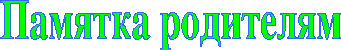 Для закрепления результатов логопедической работы ваши дети нуждаются в постоянных домашних занятиях.Время занятий (15 - 20 мин) должно быть закреплено в режиме дня. Постоянное время занятий дисциплинирует ребенка, помогает усвоению учебного материала.Необходимо определить, кто именно из взрослого окружения ребенка будет с ним заниматься по заданиям логопеда; необходимо выработать единые требования, которые будут предъявляться к ребенку.При получении задания внимательно ознакомьтесь с егосодержанием, убедитесь в том, что оно вами понято. В случаях затруднений проконсультируйтесь с воспитателем или логопедом.Подберитенаглядный илиигровой материал, который вам потребуется для занятий. Продумайте, какой материал вы можете изготовить совместно с ребенком.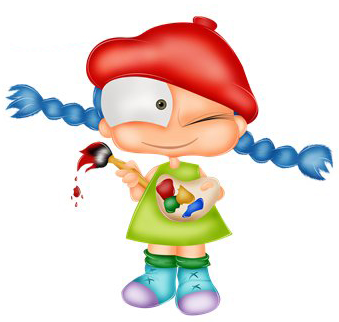 Будьте терпеливы с ребенком, внимательны к нему во время занятий. Вы должны быть доброжелательны, участливы, но достаточно требовательны.Не забывайте отмечать успехи детей, хвалить их за достигнутые результаты.